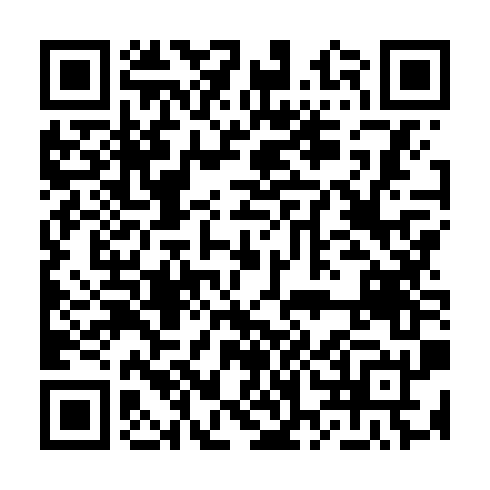 Ramadan times for Courts of Harford Square, Maryland, USAMon 11 Mar 2024 - Wed 10 Apr 2024High Latitude Method: Angle Based RulePrayer Calculation Method: Islamic Society of North AmericaAsar Calculation Method: ShafiPrayer times provided by https://www.salahtimes.comDateDayFajrSuhurSunriseDhuhrAsrIftarMaghribIsha11Mon6:096:097:221:154:347:097:098:2212Tue6:076:077:211:154:357:107:108:2313Wed6:056:057:191:154:357:117:118:2414Thu6:046:047:171:144:367:127:128:2515Fri6:026:027:161:144:367:137:138:2716Sat6:016:017:141:144:377:147:148:2817Sun5:595:597:131:134:377:157:158:2918Mon5:575:577:111:134:387:167:168:3019Tue5:565:567:091:134:387:177:178:3120Wed5:545:547:081:134:397:187:188:3221Thu5:525:527:061:124:397:197:198:3322Fri5:515:517:051:124:407:207:208:3423Sat5:495:497:031:124:407:217:218:3524Sun5:475:477:011:114:417:227:228:3625Mon5:455:457:001:114:417:237:238:3726Tue5:445:446:581:114:427:247:248:3927Wed5:425:426:571:104:427:257:258:4028Thu5:405:406:551:104:427:267:268:4129Fri5:395:396:531:104:437:277:278:4230Sat5:375:376:521:104:437:287:288:4331Sun5:355:356:501:094:437:297:298:441Mon5:335:336:491:094:447:307:308:452Tue5:325:326:471:094:447:317:318:463Wed5:305:306:461:084:457:327:328:484Thu5:285:286:441:084:457:337:338:495Fri5:265:266:421:084:457:347:348:506Sat5:255:256:411:074:467:357:358:517Sun5:235:236:391:074:467:367:368:528Mon5:215:216:381:074:467:377:378:549Tue5:195:196:361:074:477:387:388:5510Wed5:185:186:351:064:477:397:398:56